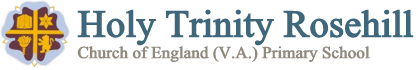 Nursery Long Term Overview 2017 - 2018  NB: Given the nature of the EYFS our plans sometimes change according to the needs and interests of the children.AreasAutumn 1RainbowsAutumn 2Travel and TransportAutumn 2Travel and TransportAutumn 2Travel and TransportSpring 1SuperheroesSpring 1SuperheroesSpring 2Once Upon a TimeSummer 1BearsSummer 2MinibeastsPSEDNew BeginningsMaking new friends New BeginningsMaking new friends Developing FriendshipsDeveloping FriendshipsWorking TogetherLooking after each otherWorking TogetherLooking after each otherChangesDreams/WorriesTransitionCLListening to LearnHearing Others SpeakListening to LearnHearing Others SpeakListening to LearnHearing Others SpeakTalk About FriendsGroup Talk      New VocabularyAsking questionsWhat Am I Good At?Let’s Find OutWhat Am I Good At?Let’s Find OutFamilies and FunWho Belongs To Us?PDBody AwarenessOutdoor PlayFine motor controlBody AwarenessOutdoor PlayFine motor controlBody AwarenessOutdoor PlayFine motor controlFunky FeetOutdoor PlayFine Motor ControlFunky FeetOutdoor PlayFine Motor controlFunky FeetOutdoor playFine motor/pencil controlFunky FeetOutdoor playFine motor/pencil controlFunky feet.Outdoor playFine motor controlRunning and JumpingRacingLiteracyStory BooksPhase 1 Phonics rhyming, alliterationStory BooksPhase 1 Phonics rhyming, alliterationStory BooksPhase 1 Phonics rhyming, alliterationStory Maps and Talk for Writing.Phase 1 PhonicsInitial soundsPhase 2 PhonicsBooks to take homeStory telling – More story maps, characters and settings.Rhymes and alliterationStory telling – More story maps, characters and settings.Rhymes and alliterationHow does a story end?Oral blending and segmentingEarlyReading and Writing SkillsMathsCounting + Number RecognitionShapeCounting + Number RecognitionShapeCounting + Number RecognitionShapeCounting, Comparing Length Weight.Counting + matching Numerals to quantityMeasures, ShapeCounting and ReasoningMeasuresCounting and ReasoningMeasuresCounting and Real Life Passage ofTimeCounting, Measures, Time and MoneyUTWColoursAll About UsColoursAll About UsColoursAll About UsDifferent methods of TransportChristmasPeople Who Help Us - occupationsFictional HeroesMaterialsMaterialsPets, Animals, PlantsHabitatsTravellingSummer Fun SafetyREI Am SpecialHarvestI Am SpecialHarvestI Am SpecialHarvestSpecial PeopleChristmasStories Jesus HeardStories Jesus ToldLove, LentEasterLove, LentEasterFriendshipSpecial PlacesPrayer Special TimesTechnologyWe Can Use TechnologyWe Can Use TechnologyWe Can Use TechnologyWe Can Record and ListenWe Are PhotographersWe Are ProgrammersWe Are ProgrammersWe Are Designers and CreatorsWe Are WritersEADPainting, Drawing skillsDeveloping Role PlayPainting, Drawing skillsDeveloping Role PlayPainting, Drawing skillsDeveloping Role PlayChoosing Materials a PurposeMedia, Role Play, Music and DancingRole playDrawing/Painting SkillsRole playDrawing/Painting SkillsDesigning and BuildingDrawing/PaintingUsing MaterialsVisits and EventsChurchHarvest FestivalChurchHarvest FestivalChurchHarvest FestivalChurchRemembrance SundayChristmas PlayChinese New YearFire Service, Police NurseMother’s Day,            GardeningEasterMother’s Day,            GardeningEasterSt George’s DayPet DayAnimal VisitButterfliesTeddy Bear PicnicBug HuntSports Day